CELLS UNIT GUIDE Due 10/22/15Read:  Chapters 3, 18, and 19			UNIT TEST: October 23, 2015Watch (Supplemental Resource):  Mr. W’s Raps : I’m a Virus   https://www.youtube.com/watch?v=kYf_Sl8W3qYMr. W’s song: The Cell  https://www.youtube.com/watch?v=rABKB5aS2Zg Book online at : http://my.hrw.comUse your username and password to get to the biology book orUsername: student26761		Password: n8j2xMs. Johnson’s website: http://classjump.com/j/janine_johnson/    What the state of Texas wants you to know!TEKS 4A- compare and contrast prokaryotic and eukaryotic cells;TEKS 4C- compare the structures of viruses to cells, describe viral reproduction, and describe the role of viruses in causing diseases such as human immunodeficiency virus (HIV) and influenza;TEKS 10C- Analyze the levels of organization in biological systems and relate the levels to each other and the whole system.Listen and LookHere is a list of key terms you will hear and see during the reading and video.  Get to know them!  Directions: Your objective in this activity is to earn 100 points. Choose any activities you wish and complete by the due  date assigned.Visit:	 http://bit.ly/1umMyTO	or 	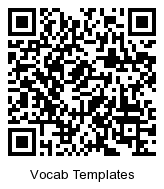 http://lakeridgesciencelamkin.weebly.com/biology-vocab-templates.htmlto obtain templates and link to websites to help with your assignment.or do the activities at http://vocab.com/lists/800537VOCABULARY EXERCISES: due…VOCAB QUIZ: ….Prokaryote: cell that does not have a nucleus or other membrane-bound organelles.Eukaryote: cell that has a nucleus and other membrane-bound organelles.Virus: infectious particle made only of a strand of either DNA or RNA surrounded by a protein coat.Cell: basic unit of lifeDisease: a body, organ or system condition resulting from various causes such as infection, genetic defect or environmental stress.Pathogen: agent that causes disease.Vaccine: substance that stimulates an immune response, producing acquired immunity without illness or infection.Antibiotic: chemical that kills or slows the growth of bacteria.Epidemic: rapid outbreak of a disease that affects many people.Cell Theory: theory that states that all organisms are made of cells, all cells are produced by other living cells, and the cell is the most basic unit of life.Organelle: membrane-bound structure that is specialized to perform a distinct process within a cell.System: changing, organized group of related parts that interact to form a whole.Bacteria: organism that is within the kingdom Bacteria.Protist: eukaryote that is not an animal, plant or fungus.Protozoa: animal-like protist.Lytic Cycle: infectious pathway of a virus in which host cells are destroyed.Lysogenic Cycle: infectious pathway of a virus in which host cells are not immediately destroyed.Conjugation: process by which a prokaryote transfer part of its chromosome to another prokaryote.Binary Fission: asexual reproduction in which a cell divides into two equal parts.Toxin: poison released by an organismHIV: Human Immunodeficiency Virus- virus that weakens the immune system by reproducing in and destroying T cells; and causes AIDS.Influenza: “flu”-commonly epidemic disease caused by rapidly mutating virus.Recall and Review:  Use the lecture in the video and your textbook to help you answer the following questions in your 3-ring binder.  ANSWER IN FULL SENTENCES.A.  Chapter 3 (Section 1) State the cell theory.Explain how improvements in the microscope helped scientists develop the cell theory.Compare and contrast prokaryotes and eukaryotes in a T Chart.List the characteristics that are shared by most cells.B.  Chapter 3 (Section 2)       5.  Complete the following table (by placing a checkmark) to indicate if the organelles are found in              plants, animals, or both.  Write the function of each organelle in your own words.C.  Chapter 18 (Section 1)       6.  Differentiate between living cells and viruses in a Venn Diagram.Living cells                                                                                                                                                         Virus                                                                                         Both       7.  State the characteristics all pathogens have in common.D.  Chapter 18 (Section 2)       8.  Draw and label that main parts of a typical virus.       9.  Draw and label the lytic and lysogenic cycle.         10.  Describe the differences in infection between the lytic and lysogenic cycle.Chapter 18 (Section 2)       11.  Explain the effects on cells from both the lytic and lysogenic cycles.       12.  A wart is caused by a virus that may lie dormant for years before any symptoms appear.  Does               this resemble a lytic or lysogenic infection?  Explain.E.  Chapter 18 (Section 4)       13.  List and draw the three most common shapes of bacteria.14.  Compare and contrast bacteria and eukaryotes in a T-Chart.  F.  Chapter 18 (Section 6)       15.  Describe two ways in which bacteria can cause disease.       16.  Explain how antibiotics can stop bacteria infections.G.  Chapter 19 (Section 7)       17.  List the main characteristics of protozoans.       18.   Using a Venn diagram to compare and contrast protozoans and animal cells.                                               Protozoans                                                Animal Cells                                                                                         BothH. EOC Sample Questions19.Viruses are exceptions to the cell theory, but they have some characteristics of living things.  What is one of these characteristics?They are made up of many specialized cells.They contain genetic material.They reproduce by mitosisThey contain chlorophyll.20.Which of the cells characterized in the chart below is a prokaryotic cell?Cell ACell BCell CCell DNotes:	MondayTuesdayWednesdayThursdayFriday10/510/6*Test corrections*CBARead 3.1-3.210/7*Cell Theory*Characteristics of   Life10/8*Introduction to  Eukaryotes*Cell organelle   card sortRead 18.1-18.310/9NO SCHOOL – PARENT TEACHER CONFERENCES10/12*EukaryotesUNIT GUIDE 1-5 DUE10/13*Prokaryotes10/14PSATRead 18.4-18.610/15*Compare and      contrast10/16*VirusesUNIT GUIDE 6-8 DUEQuiz10/19*VirusesUNIT GUIDE 9-12 DUERead 19.110/20*Vocab Quiz*Intro microscope   lab10/21*Microscope lab10/22REVIEW FOR TESTCOMPLETED UNIT GUIDE DUE10/23CELL STRUCTURE TEST VOCAB EXERCISES DUE ActivityPoints1. Complete a Frayer diagram for each word. Divide your diagram into the following categories: definition, Sentence, Diagram, and Example. (Diagram is a labeled picture.)1002. Create a Vocabulary Booklet. Each page must have the term at the top, the definition at the bottom, an example and an illustration in the middle with a sentence or description using the term.1003. Word Detective for all words. Use your textbook and a dictionary…Do they provide the same definitions? (Make a chart that has the word, definition from book and page #, definition from dictionary, name of dictionary and page #, and sentence using word.)1004.   Complete a Vocabulary Log with all vocab words: (word, definition, and example or illustration).505. Create a rap, song, riddle, or poem including words and meanings. (25 points extra if you perform it for the class)506.   Diagram representation of each word. Needs to be no more than 4 on a page (A diagram is a labeled picture)257. Create and complete a crossword puzzle including all words. You MUST give clues or definitions for the Across and Down Sections. You may not use the same clues or definitions as word search.508. Create and complete a word search including all words. You MUST give clues or definitions. DO NOT list the actual key word. You may not use same clues or definitions as the crossword puzzle.509. Write an essay or story including all words. Only one word per sentence. Words must be used correctly. Spelling and grammar will be considered. Essay/story must be at least 3 paragraphs long.5010. Write a sentence for each word that shows the meaning of the vocabulary. This is NOT simply writing the definition.2511. Create a detailed and logical concept or word map. Use linking words on the lines or arrows. Must show relationship between words.5012.  Create a set of flashcards.25ProkaryotesBothEukaryotesPLANTSANIMALSFUNCTIONChloroplastCentral VacuoleCell WallCytoskeletonVesicleNucleusNucleolusRough Endoplasmic ReticulumSmooth Endoplasmic ReticulumRibosomeCentrosomeCell MembraneGolgi ApparatusMitochondrionVacuoleBacteriaBothEukaryotesRibosomeCell WallChloroplastNuclear MembranePlasma MembraneCell AxxxxxCell BxxxCell CxxxCell Dxxxx